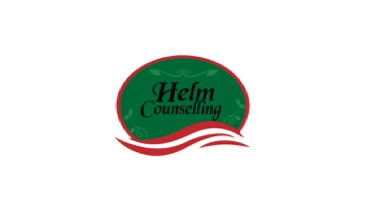 The A.R.E. QuestionnaireRead each statement and choose True or False.  To score the questionnaire, give one point for each “true” answer. You can complete this questionnaire and reflect on your relationship on your own; or you and a partner can each complete it and then discuss your answers together in the way described after the questionnaire.From your viewpoint, is your partner accessible to you?I can get my partner’s attention easily. My partner is easy to connect with emotionally. My partner shows me that I come first with them. I am not feeling lonely or shut out in this relationship. I can share my deepest feelings with my partner and they will listen. True 	False True 	False True  	False True 	False True 	False From your viewpoint, is your partner responsive to you?If I need connection and comfort, they will be there for me. My partner responds to signals that I need them to come close. Even when we fight or disagree, I know that I am important to my partner and we will find a way to come together. If I need reassurance about how important I am to my partner, I can get it. If I need reassurance about how important I am to my partner, I can get it. True 	False True 	False True 	False True 	False True 	False Add up your “true” answers. Scoring 7 or above indicates you and your partner are well on your way to a secure bond. If you score below 7, this is a time to focus on building conversations that strengthen the bond with your lover. Understanding the bond between you and your partner, and sharing how you see it, is the first step to being able to create the connection you both want and need. Does your partner’s perception of how accessible, responsive, and engaged you are fit with your view of yourself and how safe your relationship is? Try to remember that your partner is talking about how safe and connected he or she feels right now in your relationship, not about whether you are a perfect or imperfect partner. You can take turns talking about the question/answer that seemed most positive and important for you. It is best to keep this five minute each. Now if you feel comfortable, try to explore the question / answer that seemed to bring up the most difficult emotions for you. Try to do this in the spirit of helping your partner tune in to your feelings. He / she will not be able to do this if you get caught up in being negative, so try to avoid criticism or blame. Again, it is best to keep these talks to five minutes each. 